Ejercicio 1 – Hoja 2> x <- rnorm(9)> x[1] -0.9026374  0.3964397 -0.8823501 -0.1674865  0.5114247  0.1984006  0.3968126 -1.6689549 -1.7624156> y <- 128 + (x-mean(x))*30/sd(x)> mean(y)[1] 128> sd(y)[1] 30> t.test(y, alternative = "greater", mu = 108)        One Sample t-testdata:  yt = 2, df = 8, p-value = 0.04026alternative hypothesis: true mean is greater than 10895 percent confidence interval: 109.4045      Infsample estimates: mean of x       128> 1-pt(2,8)[1] 0.04025812Ejercicio 2 – Hoja 2> x <- rnorm(24)> y <- 5.5 + (x-mean(x))*4/sd(x)> mean(y)[1] 5.5> sd(y)[1] 4>  t.test(y, alternative = "less", mu = 6)        One Sample t-testdata:  yt = -0.6124, df = 23, p-value = 0.2731alternative hypothesis: true mean is less than 695 percent confidence interval:    -Inf 6.89937sample estimates:mean of x       5.5 > pt(-0.6124,23)[1] 0.2731403Ejercicio 3 – Hoja 2a)> x <- rnorm(9)> y <- 15.308 + (x-mean(x))*0.193/sd(x)> mean(y)[1] 15.308> sd(y)[1] 0.193> t.test(y, alternative = "two.sided", mu = 15, conf.level = 0.95)	One Sample t-testdata:  yt = 4.7876, df = 8, p-value = 0.001377alternative hypothesis: true mean is not equal to 1595 percent confidence interval: 15.15965 15.45635sample estimates:mean of x    15.308b) > mean(y)+sd(y)*qt(0.025,8)/sqrt(9)[1] 15.15965> mean(y)+sd(y)*qt(0.975,8)/sqrt(9)[1] 15.45635Ejercicio 4 – Hoja 2> x <- rexp(64,1)> y <- 750 + (x-mean(x))*120/sd(x)> t.test(y, alternative = "less", mu = 850)        One Sample t-testdata:  yt = -6.6667, df = 63, p-value = 3.794e-09alternative hypothesis: true mean is less than 85095 percent confidence interval:    -Inf 775.041> pnorm(-6.6667)[1] 1.308095e-11¡¡¡Si me equivoco en las hipótesis!!!t.test(y, alternative = "greater", mu = 850)        One Sample t-testdata:  yt = -6.6667, df = 63, p-value = 1alternative hypothesis: true mean is greater than 85095 percent confidence interval: 724.959     Inf> 1-pnorm(-6.6667)[1] 1Ejercicio 5 – Hoja 2> x <- rexp(35,1)> y <- 7 + (x-mean(x))*2/sd(x)> t.test(y, alternative = "greater", mu = 15)        One Sample t-testdata:  yt = -23.6643, df = 34, p-value = 1alternative hypothesis: true mean is greater than 1595 percent confidence interval: 6.428363      InfEjercicio 6 – Hoja 2> x <- runif(100)> y <- 320 + (x-mean(x))*60/sd(x)> t.test(y, alternative = "two.sided", mu = 350, conf.level = 0.9)        One Sample t-testdata:  yt = -5, df = 99, p-value = 2.481e-06alternative hypothesis: true mean is not equal to 35090 percent confidence interval: 310.0377 329.9623sample estimates:mean of x       320 Asumiendo la distribución t-student:> 2*(1-pt(5,99))[1] 2.481396e-06Asumiendo la distribución Normal:> 2*(1-pnorm(5))[1] 5.733031e-07> hist(y)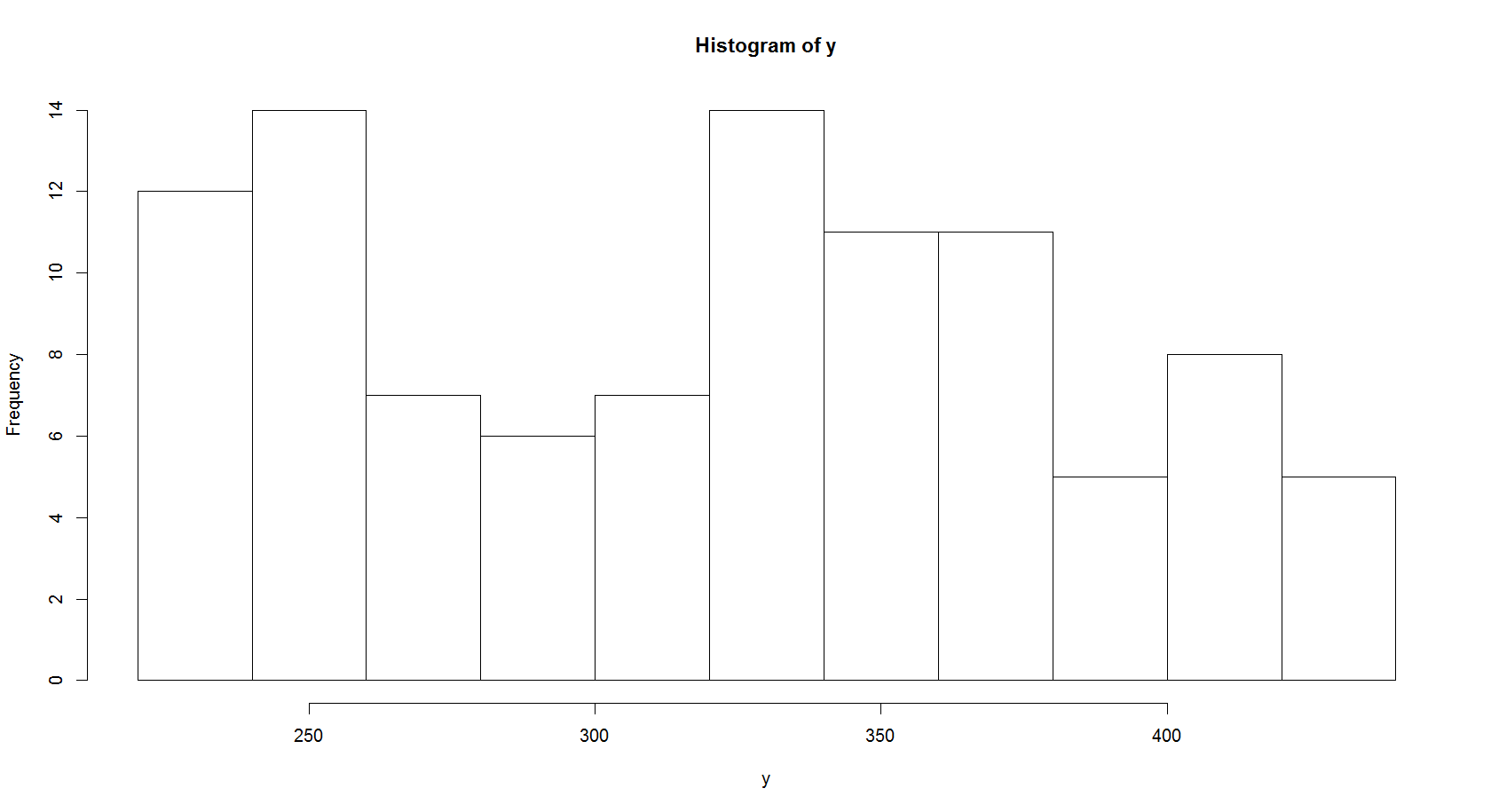 